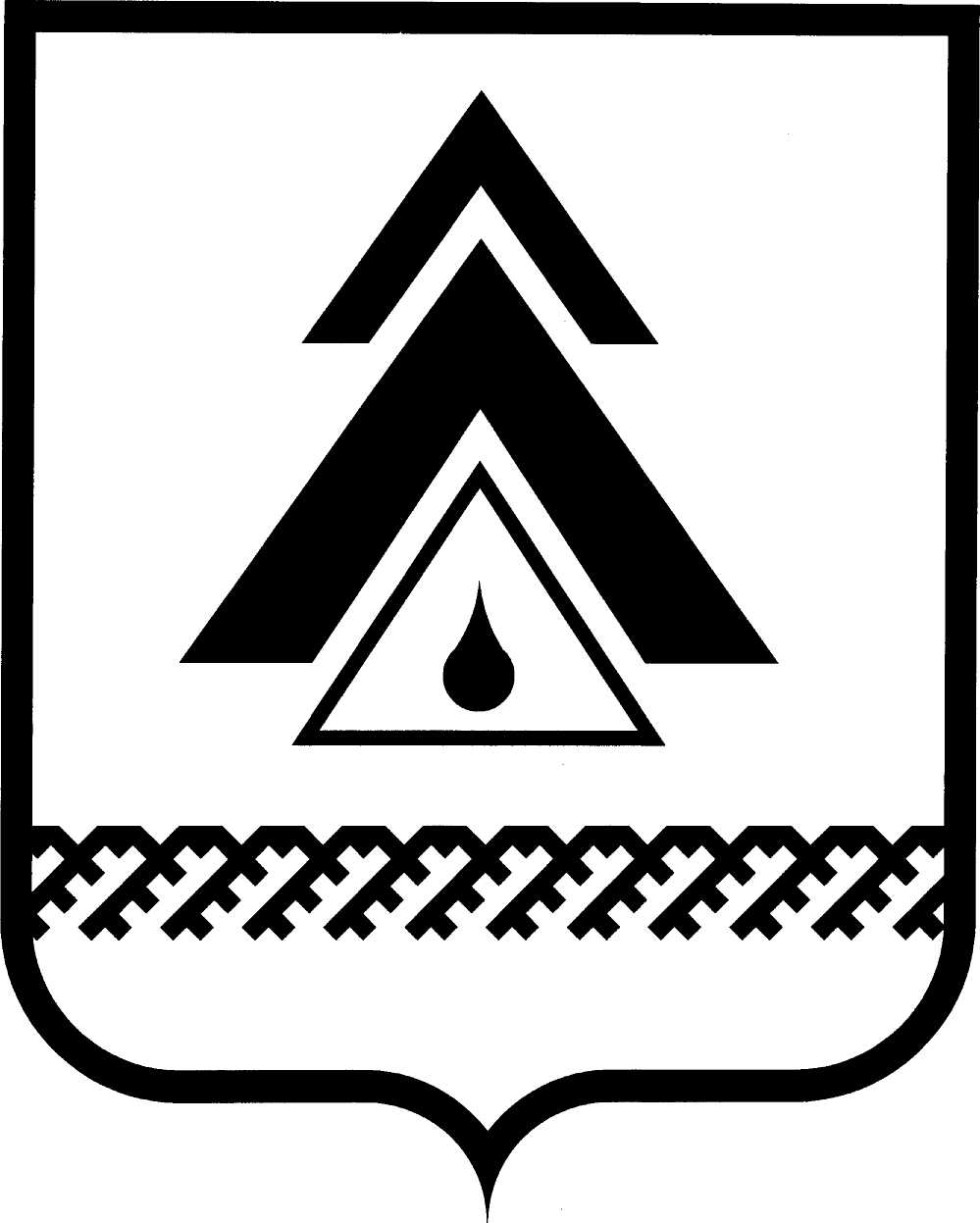 администрация Нижневартовского районаХанты-Мансийского автономного округа – ЮгрыПОСТАНОВЛЕНИЕОб утверждении перечня объектов,    в отношении которых планируется заключение концессионных соглашений в 2018 годуВ соответствии с частью 3 статьи 4 Федерального закона от 21.07.2005       № 115-ФЗ «О концессионных соглашениях», Уставом района, решением Думы района от 28.01.2014 № 443 «Об утверждении Положения о порядке управления и распоряжения имуществом, находящимся в собственности муниципального образования Нижневартовский район», в целях привлечения внебюджетных инвестиций и эффективного использования находящегося           в собственности Нижневартовского района имущества: 1. Утвердить перечень объектов, в отношении которых планируется заключение концессионных соглашений в 2018 году, согласно приложению.2. Отделу жилищно-коммунального хозяйства, энергетики                           и строительства администрации района (М.Ю. Канышева) обеспечить размещение информации о проведении торгов на официальном веб-сайте администрации района: www.nvraion.ru, на официальном сайте                                    в информационно-телекоммуникационной сети «Интернет»: torgi.gov.ru.3. Контроль за выполнением постановления возложить на исполняющего обязанности заместителя главы района по жилищно-коммунальному хозяйству и строительству М.Ю. Канышеву.Глава района                                                                                        Б.А. СаломатинПриложение к постановлениюадминистрации районаот 01.02.2018 № 224Переченьобъектов, в отношении которых планируется заключение концессионных соглашений в 2018 годуУказанный перечень носит информационный характер. Отсутствие в перечне какого-либо объекта не является препятствием для заключения концессионного соглашения с лицами, выступающими с инициативой заключения концессионного соглашения в соответствии с частью 4.1 статьи 37 и статьей 52 Федерального закона от 21.07.2005            № 115 «О концессионных соглашениях».от 01.02.2018г. Нижневартовск№ 224          № п/пНаименование объекта, протяженностьАдрес местонахождения объектаКадастровый номерГод постройки1.Котельная № 3 площадью 192,1 кв. мул. Лесная, д. 3б, п. Ваховск 86:04:0000012:96219912.Котельная № 2 площадью 276 кв. мул. Молодежная, д. 6в, п. Ваховск, 86:04:0000012:116219853.Котельная № 1 площадью 440,7 кв. мул. Агапова, 2п, п. Ваховск86:04:0000012:100019814.Сети теплоснабжения протяженностью 44 м24-квартирный жилой дом, ул.  Школьная, д. 9, п. Ваховск86:04:0000012:108020105.Сети теплоснабжения протяженностью 169 мп. Ваховск, к жилому дому на 32 квартиры со встроенными нежилыми помещениями по ул. Школьной86:04:0000012:108720086.Сети теплоснабжения, протяженностью 36,7 мп. Ваховск, ул. Таежная, врачебная амбулатория на 30 посещений в смену86:04:0000012:114320107.Сети теплоснабжения протяженностью 548,8 мп. Ваховск, от точки врезки до КОС-20086:04:0000012:1151заверш. строит. 2005, год ввода – 20078.Тепловые сети протяженностью 112 мп. Ваховск от точки врезки до 24-квартирного жилого дома по адресу: ул. Спортивная, д. 186:04:0000012:99020049.Сети теплоснабжения к ж/дому протяженностью 35 мп. Ваховск, к 4-квартирному жилому дому по  ул. Первопроходцев, 5а86:04:0000012:1058200810.Тепловые сети протяженностью 10192 мп. Ваховск86:04:0000012:1053200011.Сети тепловодоснабжения в зоне действия котельных 1, 2, 3 в п. Ваховске Нижневартовского района, 1 пусковой комплекс, тепловые сети (2-трубная), протяженностью 1029 мп. Ваховск86:04:0000012:1822201212.Сети тепловодоснабжения в зоне действия котельных 1, 2, 3 в п. Ваховске (сети теплоснабжения 2-пусковой комплекс) протяженностью 570,0 мп. Ваховск86:04:0000012:1147201113.Водоочистной комплекс «Импульс», площадь – 61,4 кв. мул. Индустриальная, 1, п. Ваховск86:04:0000012:1063200214.Водопроводные сети, протяженностью 112,0 мул. Спортивная, д. 1, п. Ваховск86:04:0000012:988200415.Сети водоснабжения протяженностью 35 мул. Первопроходцев, д. 5а, п. Ваховск86:04:0000012:1057200816.Сети водоснабжения от точки врезки до КОС-200 п. Ваховска протяженностью 355,8 мп. Ваховск, от точки врезки до КОС-20086:04:0000012:1052200517.Сети водоснабжения протяженностью 73,4 мул. Таежная, п. Ваховск, врачебная амбулатория на 30 посещений в смену86:04:0000012:1079201018.Сети водоснабжения протяженностью 169 мк жилому дому на 32 квартиры со встроенными нежилыми помещениями по ул. Школьной,  п. Ваховск86:04:0000012:971200819.Сети водоснабжения протяженностью 44 м24-квартирный жилой дом по ул. Школьной, 9, п. Ваховск86:04:0000012:1110201220.Сети тепловодоснабжения в зоне действия котельных 1, 2, 3 в п. Ваховске Нижневартовского района, 1 пусковой комплекс. Сети водоснабжения и противопожарного водовода (однотрубная) протяженностью 1029,0 мп. Ваховск86:04:0000012:1822201221.Сети тепловодоснабжения в зоне действия котельных 1, 2, 3 в п. Ваховске, 2 пусковой комплекс. Сети водоснабжения и противопожарного водовода протяженностью 570 мп. Ваховск86:04:0000012:1150201222.Водопроводные сети протяженностью 10192 мп. Ваховск86:04:0000012:992200023.Биореактор площадью 275,3 кв. мп. Ваховск, КОС-20086:04:0000012:1085200724.Канализация хозяйственно-бытовая напорная протяженностью 272 мп. Ваховск, КОС-20086:04:0000012:98925.Сети канализации, протяженностью 31 мул. Таежная, п. Ваховск, врачебная амбулатория на 30 посещений в смену86:04:0000012:1139201026.Сети канализации протяженностью 1586,3 мп. Ваховск КОС-20086:04:0000012:1115200727.Трубопровод очищенной и обеззараженной воды протяженностью 603 мп. Ваховск, канализационно-очистные сооружения производительностью 200 куб. м/сутки86:04:0000012:1020завершение строительства 2005; дата ввода в эксплуатацию 200728.Внутриплощадочные сети канализации протяженностью 136,6 мп. Ваховск, канализационно-очистные сооружения производительностью 200 куб. м/сутки86:04:0000000:5953200729.Сети канализации протяженностью 54 м24-квартирный жилой дом по ул.  Школьной, д. 9, п. Ваховск 86:04:0000012:1049201030.Котельная площадью 449,3 кв. мул. Кербунова, 26, с. Ларьяк86:04:0000015:568не установлен31.Внешние сети инженерного обеспечения домов микрорайона Северный, 1 пусковой (сети теплоснабжения) протяженностью 284 мот точки врезки до жилого дома  по ул. Титова, 20, с. Ларьяк86-86-02/032/2011-856201132.Сети теплоснабжения протяженностью 622,20 мул. Мирюгина, ул. Октябрьская, ул. Гагарина, с. Ларьяк86:04:0000015:684200733.Сооружения (Тепловые сети) протяженностью 2739,0мс. Ларьяк86:04:0000015:508199934.Тепловые сети протяженностью 310,0 мс. Ларьяк86:04:0000015:1284201435.Водоочистной комплекс «Импульс», площадь – 18,5 кв. мс. Ларьяк, ул. Кооперативная, 9а86:04:0000015:793200236.Сети водоснабжения протяженностью 284,0 мот точки врезки до жилого дома по ул. Титова, 20, с. Ларьяк86:04:0000015:1300201137.Сети водоснабжения протяженностью 622,2 мул. Мирюгина, ул. Октябрьская, ул. Гагарина, с. Ларьяк86:04:0000015:870200738.Водопроводные сети протяженностью 2739 мс. Ларьяк86:04:0000015:823199939.Сети водоснабжения протяженностью 310 мс. Ларьяк, КОС86:04:0000015:1281201440.Канализационно-очистные сооружения в с. Ларьяк площадью 4331 кв. мс. Ларьяк86:04:0000015:1282201441.Сети водоотведения (напорный коллектор) протяженностью 538,0 мс. Ларьяк, канализационно-очистные сооружения в с. Ларьяк Нижневартовского района86:04:0000000:13691201442.Котельная для школы на 100 мест с детским садом на 45 мест площадью 84 кв. мул. Дружбы, д. 2б, с. Корлики86-72-16/029/2006-993200343.Котельная площадью 92,60 кв. мул. Центральная, д. 12г, с. Корлики     86-86-02/049/2011-540не установлен44.Водонапорная башняул. Мира, д. 1а, с. Корлики86:04:0000007:354200145.Водоочистной комплекс «Импульс»ул. Мира, д. 1а, с. Корлики86:04:0000000:5764200346.Инженерные сети: водопровод протяженностью 696 мс. Корлики86:04:0000007:505не установлен47.Котельная площадью 166,50 кв. мул. Рыбников, д. 17, п. Аган86:04:0000000:160198648.Сети теплоснабжения протяженностью 177 мот точки врезки до детского сада «Солнышко» по ул. Лесной, 10, п. Аган 86:04:0000000:88200749.Сети теплоснабжения к врачебной амбулатории протяженностью 23 мврачебная амбулатория на 10 посещений в смену со встроенным жилым помещением, ул. Лесная, д. 2, п. Аган86:04:0000004:299201250.Тепловые сети протяженностью 4190,50 мп. Аган86:04:0000004:277199651.Сети к 2-квартирному жилому дому: теплоснабжение протяженностью 100 мул. Новая, 22, п. Аган86:04:0000000:288200552.Сети теплоснабжения от точки Е до точки Е2 по улице Лесной протяженностью 280 мп. Аган86-86-02/042/2012-057201253.Водоочистной комплекс «Импульс», площадь – 18,8 кв. мул. Рыбников, 17а, п. Аган86:04:0000000:103200254.Водопроводные сети протяженностью 4797 мп. Аган86:04:0000000:118199655.Сети водопровода, протяженностью 177 мот точки врезки до детского сада «Солнышко» по ул. Лесной, 10, п. Аган86:04:0000000:10961201156.Сети водоснабжения протяженностью 23 мврачебная амбулатория на 10 посещений в смену со встроенным жилым помещением, ул. Лесная, 2, п. Аган86:04:0000004:302201257.Сети к 2-квартирному ж/дому: водоснабжение протяженностью 100 мул. Новая, 22, п. Аган86:04:0000000:289200558.Сети водоснабжения от точки Е до точки Е2 по ул. Лесной протяженностью 280 мул. Лесная, п. Аган86-86-02/042/2012-056201259.Сети канализации протяженностью 23,6 мот детского сада «Солнышко» по ул. Лесной, 10, п. Аган до емкости 86:04:0000000:195200760.Сети канализации протяженностью 19,0 мврачебная амбулатория на 10 посещений в смену со встроенным жилым помещением по ул. Лесной, 2, п. Аган86:04:0000004:301201261.Внутриплощадочные трубопроводы канализации протяженностью 380 мп. Аган, КОС производительностью 200 куб. м/сутки в п. Агане Нижневартовского района (корректировка)86:04:0000000:278201362.КОС производительностью 200 куб. м/сут., общая площадь – 609 кв. мп. Аган86:04:0000004:362201363.Трубопровод очищенных сточных вод, протяженность – 418 мп. Аган, канализационно-очистные сооружения производительностью 200 куб. м/сутки в п. Агане Нижневартовского района (корректировка)86:04:0000000:119201364.Котельная площадью 166,50 кв. мобъект № 2, Промзона, ул. Лесная, п. Зайцева Речка 86:04:0000023:436200065.Теплотрасса протяженностью 5689,10 мп. Зайцева Речка86:04:0000023:603200066.Тепловые сети протяженностью 34 мк жилому дому по ул. Пролетарской, 14/1, п. Зайцева Речка 86:04:0000023:605200867.Сети теплоснабжения протяженностью 38,4 мот точки врезки до здания врачебной амбулатории по ул. Лесной, п. Зайцева Речка86:04:0000023:614200668.Сети теплоснабжения протяженностью 300 мсети тепловодоснабжения по ул. Набережной, ул. Октябрьской, п. Зайцева Речка 86:04:0000023:958201369.Водоочистной комплекс «Импульс»ул. Центральная, д. 1, п. Зайцева Речка 86:04:0000000:14072200370.Сети водоснабжения протяженностью 34 мк жилому дому по ул. Пролетарской, 14/1, п. Зайцева Речка 86:04:0000023:606200871.Сети водоснабжения протяженностью 38,5 мот точки врезки до здания врачебной амбулатории по ул. Лесной, п. Зайцева Речка 86:04:0000000:8518201172.Сети водоснабжения протяженностью 300 мул. Набережная, ул. Октябрьская, п. Зайцева Речка 86:04:0000023:959201373.Инженерные сети - водопровод протяженностью 5658 мп. Зайцева Речка86:04:0000023:595200074.Наружные сети бытовой канализации протяженностью 31,7 мот здания врачебной амбулатории до канализационных емкостей бытовых стоков п. Зайцева Речка 86:04:0000023:592200675.Сети канализации протяженностью 11 мот жилого дома по ул. Пролетарской, 14/1, п. Зайцева Речка 86:04:0000023:607200876.Котельная площадью 166,50 кв. мул. Кедровая, 15а, д. Чехломей  86:04:0000016:146199377.Котельная площадью 166,50 кв. мул. Кедровая , 2а, д. Чехломей  86:04:0000016:117не установлено78.Котельная площадью 215,2 кв. мул. Киевская, д. 16, с. Покур86:04:0000008:515199779.Инженерные сети: сети теплоснабжения протяженностью 150 мк жилым домам по переулку Лесному, с. Покур,86-86-02/035/2012-233200980.Сети теплоснабжения протяженностью 510 мк жилым домам по ул. Киевской, с. Покур86:04:0000008:606заверш. строит. 2008, год ввода – 200981.Тепловые сети протяженностью 307,0 мул. Совхозная, д. 9, с. Покур86:04:0000008:889201682.Водоочистной комплекс «Импульс»ул. Белорусская, д. 18, с. Покур86:04:0000008:675200383.Сети водоснабжения протяженностью 307 мул. Совхозная, д. 9, с. Покур 86:04:0000008:896201684.Инженерные сети: сети водоснабжения протяженностью 150 мк ж/домам по пер. Лесному, с. Покур 86-86-02/035/2012-234200985.Инженерные сети: сети водоснабжения протяженностью 510,0 мк жилым домам по ул. Киевской, с. Покур 86:04:0000008:514200986.Операторская, площадь – 16,8 кв. мул. Совхозная, д. 9, с. Покур 86:04:0000008:893201687.Блочно-модульная установка для перекачки неочищенных хозяйственно-бытовых стоков площадью 50 кв. мул. Совхозная, д. 9, с. Покур (КОС Покур)86:04:0000008:895201688.Станция биологической очистки БТФ-М2А общей площадью 29,4 кв. мул. Совхозная, д. 9, с. Покур (КОС Покур)86:04:0000008:891201689.Усреднитель 40 кв. м, площадь застройки – 14,8 кв. м, общая площадь – 40 кв. мул. Совхозная, д. 9, с. Покур (КОС Покур)86:04:0000008:888201690.Иловые площадки (2 шт., площадь застройки – 256 кв. м)ул. Совхозная, д. 9, с. Покур (КОС Покур)86:04:0000008:887201691.Площадка компостирования (2 шт) площадью 256,0 кв. мул. Совхозная, д. 9, с. Покур (КОС Покур)86:04:0000008:890201692.Пожарные резервуары (2х25 куб. м)ул. Совхозная, д. 9, с. Покур (КОС Покур)86:04:0000008:892201693.Сети водоотведения протяженностью 924 мул. Совхозная, д. 9, с. Покур (КОС Покур)86:04:0000000:14076201694.Водоочистной комплекс «Импульс», площадь – 36,2 кв. мул. Лесная, д. 22а, д. Вата86:04:0000009:384200295.Артезианская скважина № 7-983д. Вата86:04:0000009:325198596.Сети водоснабжения протяженностью 67,5 мул. Лесная, 36, д. Вата к культурно-образовательному комплексу86-86-02/005/2012-418201197.Сети канализации протяженностью 37,5 мот культурно-оздоровительного комплекса в д. Вате Нижневартовского района по ул. Лесной, 36, д. Вата86-86-02/005/2012-416201198.Газовая котельная площадью 191,9 кв. мул. Школьная, 9а, с. Охтеурье86:04:0000013:397не установлен99.Сети теплоснабжения протяженностью 8 134 мс. Охтеурье86:04:0000013:664не установлен100.Тепловые сети протяженностью 85,0 мул. Новая, д. 4, с. Охтеурье86:04:0000013:7542002101.Тепловые сети протяженностью 12,0 мк зданию участкового пункта милиции по ул. Школьной, 4, с. Охтеурье86:04:0000013:463не установлен102.Водоочистной комплекс «Импульс», площадь – 32,9 кв. мул. Учительская, 11, с. Охтеурье 86:04:0000013:5062002103.Сети водоснабжения протяженностью 7914 мс. Охтеурье86:04:0000013:666не установлен104.Водопроводные сети протяженностью 85 мул. Новая, д. 4, с. Охтеурье86:04:0000013:7552002105.Сети водопровода с колонками протяженностью 1157,2 мул. Зырянова, ул. Садовая, д. Вампугол 86:04:0000019:1182009106.Водозаборная скважина – 7143, глубина – 265 мд. Вампугол86:04:0000019:1391971107.Артезианская скважинаул. Речная, 20, с. Былино  86:04:0000021:2542000108.Артезианская скважина НЖ-528, 172 мул. Солнечная, д. 9а, с. Былино,86:04:0000021:2871997109.Артезианская скважина СТ-363д. Пасол86:04:0000020:341991110.Инженерные сети водоснабжения протяженностью 66 мк жилому дому по ул. Победы 1, к зданиям больничного комплекса по ул. Победы, 3, с. Корлики, Нижневартовский район86:04:0000007:648не установлен111.Сети водоснабжения, расположенные в с. Варьеган, протяженностью 7335 мс. Варьеган, Нижневартовский район86:04:0000002:721не установлен112.Участки сетей водоснабжения по улицам Белорусской, ул. Центральной, ул. Киевской, ул. Новой, ул. Советской протяженностью 3628 м с. Покур, Нижневартовский район86:04:0000008:883не установлен113.Участки сетей теплоснабжения по ул. Белорусской, ул. Центральной, ул. Киевской, ул. Новой, ул. Советской протяженностью 3628 мс. Покур, Нижневартовский район86:04:0000008:884не установлен114.Сети теплоснабжения протяженностью 545 мс. Корлики, Нижневартовский район86:04:0000007:647не установлен115.Водопровод, протяженность – 100 мводопровод от точки врезки до жилого дома по ул. Восточной, 2а, с. Корлики, Нижневартовский район86:04:0000007:3932005116.Инженерные сети теплоснабжения, протяженностью 40 минженерные сети теплоснабжения к жилому дому ул. Набережная, д. 29, с. Варьеган, Нижневартовский район 86:04:0000002:401не установлен117.Сети водоснабжения протяженностью 624,0 мот ВОК к жилым домам № 4, № 6, № 8 по ул. Новой; к жилому дому № 18 по ул. Лесной; к жилому дому № 4 по ул. Школьной, д. Вата, Нижневартовский район86:04:0000009:768не установлен118.Сети водоснабжения к жилому дому № 5 по ул. Набережной протяженностью 15 мул. Набережная, д. 5, с. Варьеган, Нижневартовский район86:04:0000002:382не установлен119.Сети водоснабжения к жилому дому № 6 по ул. Центральной протяженностью 134 мул. Центральная, с. Варьеган, Нижневартовский район86:04:0000002:325не установлен120.Сети канализации, расположенные в с. Варьеган, протяженностью 1231 мс. Варьеган, Нижневартовский район86:04:0000002:720не установлен121.Инженерные сети к одноквартирному жилому дому: сети теплоснабжения протяженностью 173 м инженерные сети к одноквартирному жилому дому: сети теплоснабжения, ул. Новая, д. 6, с. Охтеурье, Нижневартовский район 86:04:0000013:452не установлен122.Водоснабжение, протяженность – 12 мк зданию участкового пункта милиции по ул. Школьной, 4, п. Ваховск, с. Охтеурье, Нижневартовский район86:04:0000012:10402010123.Тепловые сети протяженностью 182 мд. Чехломей, Нижневартовский район86:04:0000016:237не установлен124Газопровод среднего давления, протяженность – 118 мп. Аган, Нижневартовский район 86:04:0000004:4182017125.Сеть канализации К1 протяженностью 13 мп. Аган, Нижневартовский район 86:04:0000004:4252017126.Сеть канализации К3 протяженностью 4 м.п. Аган, Нижневартовский район 86:04:0000004:4162017127.Слаботочные сети протяженностью 253 мп. Аган, Нижневартовский район 86:04:0000004:4232017128.Газовая котельная площадью 180,9 кв. мул. Рыбников, д. 37, п. Аган, Нижневартовский район 86:04:0000004:4212017129.Сети водоснабжения протяженностью 115 мп. Аган, Нижневартовский район 86:04:0000004:4202017130.Наружный газопровод в п. Агане Нижневартовского района протяженностью 2 582 мНижневартовский район86:04:0000000:181192017131.Сеть канализации К2 протяженностью 17 мп. Аган, Нижневартовский район 86:04:0000004:4222017132.Сети теплоснабжения протяженностью 805 мНижневартовский район86:04:0000004:4262017133.Топливопровод протяженностью 6  п. Аган, Нижневартовский район 86:04:0000004:4242017